Sjednocená organizace nevidomých a slabozrakýchČeské republiky, zapsaný spolekOblastní odbočka OPAVA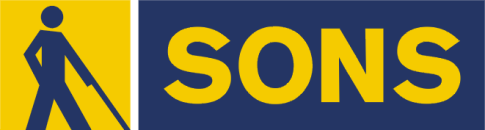 Časopis vychází pro vnitřní potřebu členů SONS ČR, z. s. Oblastní odbočky OPAVA a jejich příznivců.Je neprodejný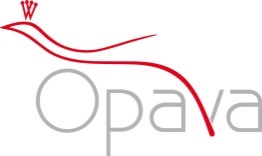 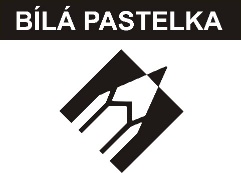 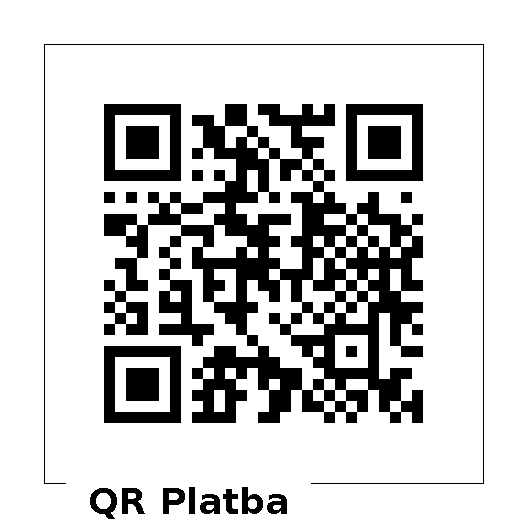 Informátor pro vás připravil tým pracovníkůSONS ČR, z. s.Oblastní odbočka OPAVAZpracovala Lenka MARTÍNKOVÁKontaktní informace:Horní nám. 47, 746 01, OPAVA, budova Magistrátu města Opavy, 2. patro.Z  důvodu bezpečnosti je vstup na odbočku ve 2. poschodí uzamčen. Zvonek je umístěn na pravé straně v rámu dveří ve výšce asi 163 cm.Telefon: 553 756 175, email: opava-odbocka@sons.czWeb: www.sons.cz/opavaWeb: www.bilapastelka.czFacebook: www.facebook.com/sonsopavaIČ/DIČ: 65399447/CZ65399447Číslo účtu ČSOB OPAVA: 381931043/0300Sociální pracovnice, vedoucí pracoviště:Bc. Iveta ČIHÁČKOVÁTelefon: 775 438 157, email: cihackova@sons.czPracovnice v sociálních službách, koordinátorka dobrovolníků:Jaroslava SÝKOROVÁTelefon: 778 487 416, email: sykorova@sons.czOrganizační pracovnice:Lenka MARTÍNKOVÁ, email: lmartinkova@sons.czLektor klubu Anglického jazyka a PC klubu:Lubomír KHÝRTelefon: 724 873 911, email: khyr@sons.czSociální poradna poskytuje informace v intervalech:Pondělí:		9:00 – 12:00		12:30 – 17:00Středa:		9:00 – 12:00		12:30 – 16:00Čtvrtek:		9:00 – 15:00	 	 na objednáníPoradenství je poskytováno bezplatně.Sociálně aktivizační služby poskytujeme:Pondělí – pátek: 10:00 – 15:00Oblastní rada:Předseda: Pavel VEVERKATelefon: 737 935 854, email: pavel.veverka@seznam.czMístopředseda: Jiří PIKA      Pokladník: Pavel LOYDAČlenové:		Dana BEJČKOVÁ, Bc. Iveta ČIHÁČKOVÁ,               		Eva FLANDERKOVÁ, Radim URUBA,Vendula FRANKOVÁ DiS.OBSAH:Co se děje na odbočce:       -  13. 06. Divadlo       -  14. 06. Železniční expozice v KUPÉ       -  22. 06. Kino         -  24. 06. Bowlingový turnaj         -  28. 06. Výlet do StěbořicKluby: ŠIKULKY, ŠIKULKY – CVIČENÍ, AJ, PC, PSH Náhled informací ze sociálně právní poradnyInfo plusSpolečenské okénko – JUBILANTI A OSLAVENCI 
Středa 14. 06. 2023 od 10:00 hodinVážení přátelé, srdečně vás zveme do opavského kulturně – uměleckého prostoru Vodárenské věže „KUPÉ“, na Jánské ulici v Opavě, která se nachází u vlakového nádraží OPAVA – VÝCHOD na Komentovanou prohlídku ŽELEZNIČNÍ EXPOZICE.Sraz účastníků je v 9:50 hodin před budovou Vodárenské věže.Zájemci se mohou hlásit nejpozději do úterý 13. 06. 2023 osobně v kanceláři OO OPAVA u paní Jaroslavy SÝKOROVÉ nebo na telefonním čísle 778 487 416. Středa 28. 06. 2023Vážení přátelé, srdečně Vás zveme na výlet do STĚBOŘIC na prohlídku osobní sbírky pana Karla Kostery „DĚDICTVÍ NAŠICH BABIČEK A DĚDŮ“.Svojí sbírkou nás provede osobně pan Karel Kostera, který je nejen známý sbormistr, dirigent, zpěvák, varhaník, ale také organizátor kulturního, církevního a společenského života především na Opavsku. Rád nám předvede něco ze svého umění.Sraz účastníků je na zastávce MHD PRASKOVA v 08:55 hodin. Autobus číslo 247 odjíždí v 09:07 hodin. Návrat ze Stěbořic zpět do Opavy autobusem číslo 248 ve 12:53 hodin.  Zájemci se mohou hlásit do úterý 27. 06. 2023 do 12:00 osobně v kanceláři OO OPAVA u paní Jaroslavy SÝKOROVÉ nebo na telefonním čísle 778 487 416. )Výuka probíhá individuálně ve dnech úterý a středa po osobní domluvě s lektorem.Kontaktní osoba pan Lubomír KHÝR, t. č. 724 873 911.     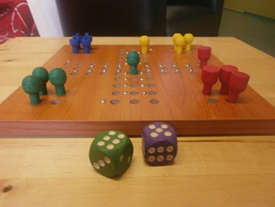 Čtvrtek od 10:00 do 12:00 hodinposezení s přáteli u dobrého nápoje a společenských herKontaktní osoba paní Jaroslava SÝKOROVÁ, t. č. 778 487 416.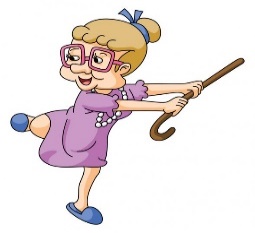 Pondělí od 10:00 do 12:00 hodin – Klub ŠIKULKY-  výtvarné činnosti, výměna zkušenostíČtvrtek od 14:00 do 16:00 hodin – Klub ŠIKULKY-  zdravotní cvičení   Kontaktní osoba paní Marie REICHLOVÁ, t. č. 723 754 449.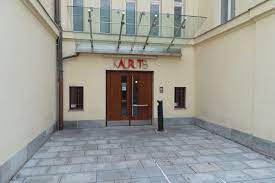 Úterý 13. 06. 2023 od 19:00 hodinSlezské divadlo v OPAVĚ v klubu ART – francouzská komedie PRAVDAVstupné ve výši 100 Kč budeme vybírat před začátkem představení. Připravte si, prosím, pokud možno přesnou hotovost.Zájemci se mohou hlásit do pondělí 12. 06. 2023.Kontaktní osoba paní Dana BEJČKOVÁ, t. č. 604 500 426.   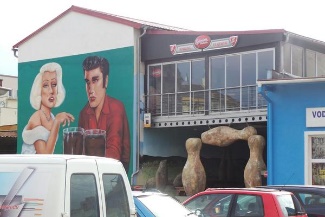 !!! PROSÍM POZOR, TRVALÁ ZMĚNA ČASU KONÁNÍ AKCE !!!Sobota 24. 06. 2023 od 13:00 do 15:00 hodinZveme vás k bowlingovému setkání v areálu firmy Krajewski, Alexandria Bowling, Nákladní 20, v Opavě. Přijďte mezi nás a užijte si společné chvíle při oblíbené hře.K dispozici máme naváděcí zábradlí pro nevidomé.Zájemci se mohou hlásit do pátku 23. 06. 2023.Kontaktní osoba paní Jaroslava SÝKOROVÁ, t. č. 778 487 416.Čtvrtek 22. 06. 2023 od 10:00 hodin                 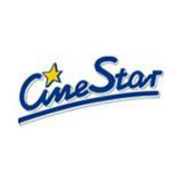 Multikino CineStar OPAVA – komedie ŽIVOT PRO SAMOUKYVstupné 50 Kč si hradí každý sám, budeme ho vybírat na místě. Připravte si, prosím, pokud možno přesnou hotovost. Zbytek částky uhradíme my. Vstupenky budeme kupovat hromadně.Sraz přihlášených účastníků je v 9:30 hodin před pokladnami kina.Důrazně vás žádáme o dochvilnost, abychom stihli včas zakoupit vstupenky.Zájemci se mohou hlásit do středy 21. 06. 2023.Kontaktní osoba paní Jaroslava SÝKOROVÁ, t. č. 778 487 416.                                                                                                                                                 OHLÁŠENÍ ZMĚN V PŘÍSPĚVKU NA PÉČI         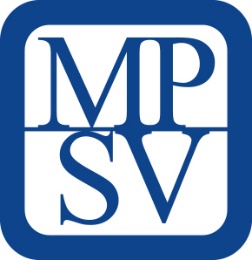 V průběhu poskytování dávky Příspěvek na péči je příjemce povinen písemně ohlásit příslušné krajské pobočce Úřadu prácezměny ve skutečnostech rozhodných pro nárok na příspěvek na péči,změny ve skutečnostech rozhodných pro výši a způsob výplaty příspěvku na péči,změny adresy trvalého pobytu, skutečného pobytu a adresy pro doručování.Týká se vás to v případě, že dojde ke změně skutečností, které mohou mít vliv pro nárok na dávku, její výši či výplatu. Například změnila se vaše adresa trvalého pobytu, skutečného pobytu nebo adresa pro doručování.Jaký má služba benefit?Správné stanovení nároku, výše či výplaty Příspěvku na péči.Kdy službu řešit?Jako příjemce jste povinen změny v rozhodných skutečnostech oznámit ve lhůtě 8 dnů ode dne, kdy jste se o nich dozvěděl.Vyřízení službyELEKTRONICKY, OSOBNĚ NEBO POŠTOU.Co potřebujete, pokud službu řešítePři podání Ohlášení změn pro Příspěvek na péči potřebujete vyplnit formulář odpovídající konkrétní skutečnosti, kterou je potřeba oznámitK podání nejsou potřeba žádné dodatečné dokumenty.Kde a jak službu řešit?Formuláře pro Ohlášení změn najdete na internetových stránkách Úřadu práce ČRPotřebný formulář si stáhněte, vytiskněte, vyplňte a vlastnoručně podepište. Vyplněný formulář pak naskenujte a pošlete prostřednictvím Datové schránky nebo Emailem na adresu podatelny kontaktního pracoviště Úřadu práce.Všechny potřebné informace najdete zde:www.mpsv.cz/web/cz/-/hlaseni-zmen-zmena-zpusobu-vyplaty-davkyPřejeme vám krásné dny plné sluníčka. Tým pracovníků a Oblastní rada OO OPAVA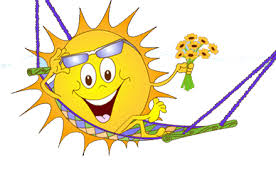 Paní Gerlinda HAHNOVÁ, paní Alena STANICKÁ, paní Andrea ZACHOVÁ, pan Pavel HOLEČEK.Dámy:Paní Ludmila DOSTÁLOVÁ, paní Ivana KVITOVÁ, paní Gerda MINARČÍKOVÁ, paní Iva PANÁČKOVÁ, paní Hana SEIDLOVÁ, paní Zdenka STOKLÁSKOVÁ.Pánové:Ing. Zdeněk BAMBUŠEK, pan František KANOVSKÝ, pan Luděk KUPKA, pan Eduard MARTÍNEK, pan Jan MARTÍNEK, pan Zdeněk ROZBORIL, pan Milan TESAŘ.	VŠEM JUBILANTŮM A OSLAVENCŮM SRDEČNĚ BLAHOPŘEJEME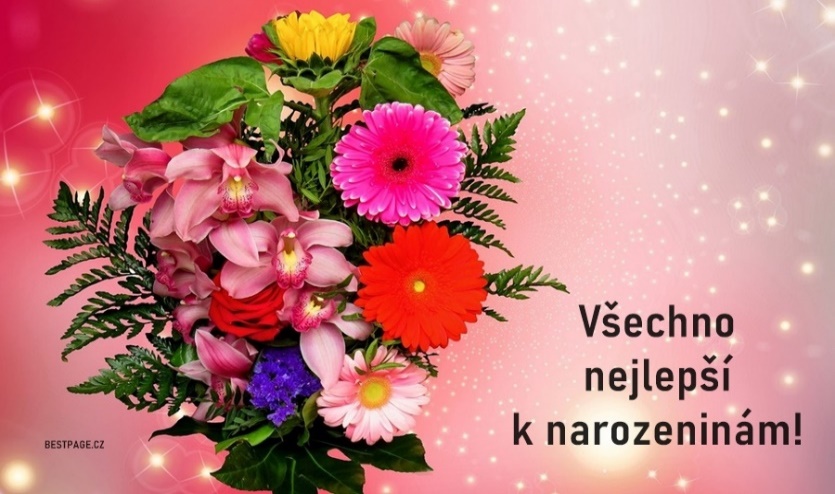 